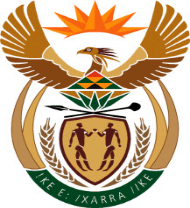 MINISTER IN THE PRESIDENCY:  PLANNING, MONITORING AND EVALUATIONREPUBLIC OF SOUTH AFRICAQUESTIONS FOR WRITTEN REPLY FRIDAY, 6 February 201967.	Mrs H O Mkhaliphi (EFF) to ask the Minister in The Presidency:Whether, since she came into office in 2018, any persons or companies that donated to her ANC presidential campaign received government contracts; if so, (a) what are their names and (b)(i) which contracts were they awarded, (ii) when and (iii) what was the value of each government contract?			NW72EREPLYNot to my knowledge.Not Applicable Not ApplicableApprovedNot ApprovedApprovedas amendedComment:Comment:Comment:Dr NC Dlamini-ZumaMinister in the Presidency:  Planning Monitoring and EvaluationComment:Comment:Comment:Date: Comment:Comment:Comment: